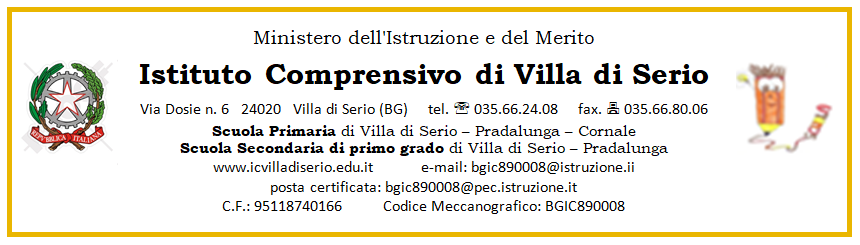 DISPONIBILITA’ ALL’INSEGNAMENTO DI I.R.C. NELLA SCUOLA PRIMARIALa/Il sottoscritta/o ________________________________________________________________insegnante a T.I. nella Scuola Primaria plesso di _________________________________________in possesso del Riconoscimento di Idoneità dell’Ordinario diocesanoConferma la propria disponibilitàNon conferma la propria disponibilitàall’insegnamento della religione Cattolica nella propria classe, modulo o sezione, per l’anno scolastico 20__/20__.Villa di Serio, lì  	Firma 	